City of Beattyville, KyHometown Heros Banner ProjectThe City of Beattyville, along with the Downtown Beattyville Alliance would like to offer a special way to honor and pay tribute to all past and current serving members of the Armed Forces. Our community has seen its fair share of citizens who have taken the call to serve our country protecting our freedom and they are the heart of this project. 

Each banner, available for purchase for $100.00 will be in honor of a military member (with ties to Beattyville/Lee County) to include NAME, BRANCH OF SERVICE and a PHOTOGRAPH. They will be hung and displayed on our Main Street lamp posts during Veterans Day, Memorial Day and 4th of July. For an application contact: Teresa Mays Main Street Director tmays@beattyville.org 606-464-5007, 606-567-7703Or Mayor Scott Jackson sjackson@beattyville.org 606-464-5007All applications must be in by Tuesday, October 8th (9am)
Space is limited, so contact us early to secure your banner.Banner sample: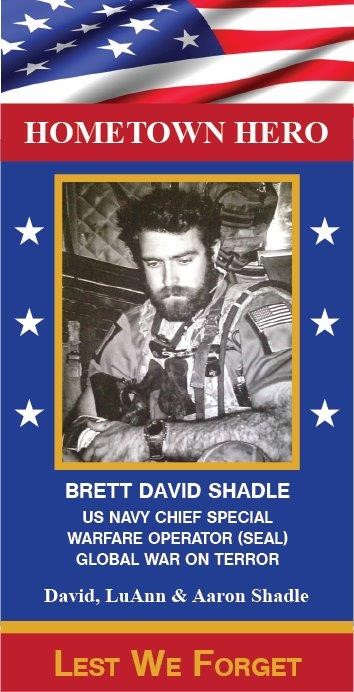 City of Beattyville, KyHometown Heros Banner Project ApplicationBANNER SUBJECT NAME: _____________________________________________________BRANCH OF SERVICE: _________________________________________________________ERA OF SERVICE: _____________________________________________________________CONTACT NUMBER: ___________________________________________________________CONTACT EMAIL:______________________________________________________________CONTACT ADDRESS: __________________________________________________________PLEASE INCLUDE A 4X6 OR 5X7 HEADSHOT OF THE SUBJECT, PREFERABLY IN UNIFORM. PLEASE ALSO INCLUDE A SELF ADDRESSED STAMPED ENVELOPE IF YOU WOULD LIKE THE PHOTOGRAPH RETURNED.Checks should be made payable to: City of Beattyville Hometown Heros Banner project Price $100.00 each banner, Banner size: 27 1/2 inches wide 5 feet long***disclaimers must be signed:I hereby grant the use of the enclosed photo in the City of Beattyville’s Hometown Heros banner project as it is a likeness of me or my relative without payment or consideration. A photo release form (see below) must be signed by the living person in the photo. I understand all aspects of the agreement and the cost associate with the banner. I understand that once the purchase of the banner is made, no refunds will be accepted.Signature: ____________________________________________________________Printed name: ________________________________________________________Photo release form for living Service Member:The City of Beattyville has my permission to use my photograph publically for its Hometown Heros banner project. I understand that the images may also be used in print publications, online publications, presentations, websites, and social media. I also understand that no royalty, fee or other compensation shall become payable to me by reason of such use.Signature: ____________________________________________________________Printed name: ________________________________________________________Return to: Teresa Mays Main Street Director tmays@beattyville.org 606-464-5007, 606-567-7703Or Mayor Scott Jackson sjackson@beattyville.org 606-464-5007PO Box 307, 28 Railroad Street, Beattyville, KY 41311